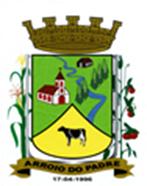 ESTADO DO RIO GRANDE DO SULMUNICÍPIO DE ARROIO DO PADREGABINETE DO PREFEITOÀ			Mensagem 59/2022.Câmara Municipal de VereadoresSenhora PresidenteSenhores VereadoresQuero cumprimentá-los quero informar-lhes as razões do envio a esta Casa Legislativa de mais um projeto de lei.	O projeto de lei nº 59/2022 tem por objetivo propor a abertura de Crédito Adicional Suplementar no orçamento do município para o exercício de 2022, em dotações orçamentárias vinculadas a Secretaria Municipal de Obras, Infraestrutura e Saneamento.	Trata-se de suplementações para a cobertura de atividades para as quais percebe-se que os recursos disponíveis ou alocados poderão ser insuficientes para o suporte das despesas que irão se constituir no atendimento da população nos serviços indicados. São serviços, material de consumo e em alguns casos equipamentos que precisam ter adição de recursos e assim, assegurar o desenvolvimento das atividades previstas.	Era o que se tinha para o momento.Atenciosamente.Arroio do Padre, 25 de fevereiro de 2022_____________________Rui Carlos PeterPrefeito MunicipalÀ Sra.Jodele Vahl SchlesenerPresidente da Câmara Municipal de VereadoresArroio do Padre/RSESTADO DO RIO GRANDE DO SULMUNICÍPIO DE ARROIO DO PADREGABINETE DO PREFEITOPROJETO DE LEI Nº 59, DE 25 DE FEVEREIRO DE 2022.Autoriza o Município de Arroio do Padre a realizar abertura de Crédito Adicional Suplementar no Orçamento Municipal de 2022.Art. 1° Fica autorizado o Município de Arroio do Padre, Poder Executivo, a realizar abertura de Crédito Adicional Suplementar no Orçamento do Município para o exercício de 2022, nos seguintes programas de trabalho e respectivas categorias econômicas e conforme as quantias indicadas:07 – Secretaria de Obras, Infraestrutura e Saneamento02 – Manutenção das Estradas Municipais26 – Transporte782 - Transporte Rodoviário0702 - Melhorias no Sistema Viário2.704 – Manutenção das Atividades do Setor Viário3.3.90.30.00.00.00 – Material de Consumo. R$ 10.000,00 (dez mil reais)Fonte de Recurso: 0001 – Livre07 - Secretaria de Obras, Infraestrutura e Saneamento02 – Manutenção das Estradas Municipais26 - Transporte782 - Transporte Rodoviário0702 - Melhorias no Sistema Viário2.705 – Manutenção de Vias Municipais3.3.90.30.00.00.00 – Material de Consumo. R$ 60.000,00 (sessenta mil reais)3.3.90.39.00.00.00 – Outros Serviços de Terceiros – Pessoa Jurídica. R$ 150.000,00 (cento e cinquenta mil reais)Fonte de Recurso: 0001 – Livre07 - Secretaria de Obras, Infraestrutura e Saneamento02 – Manutenção das Estradas Municipais26 - Transporte782 - Transporte Rodoviário0702 - Melhorias no Sistema Viário2.706 – Manutenção de Máquinas, Veículos e Equipamentos3.3.90.30.00.00.00 – Material de Consumo. R$ 400.000,00 (quatrocentos mil reais)3.3.90.39.00.00.00 – Outros Serviços de Terceiros – Pessoa Jurídica. R$ 70.000,00 (setenta mil reais)Fonte de Recurso: 0001 – Livre07 - Secretaria de Obras, Infraestrutura e Saneamento03 - Melhorias Nas Condições de Tráfego26 - Transporte782 – Transporte Rodoviário0703 – Trânsito e Mobilidade Urbana2.709 – Sinalização de Vias Municipais3.3.90.30.00.00.00 – Material de Consumo. R$ 50.000,00 (cinquenta mil reais)Fonte de Recurso: 0001 – Livre07 - Secretaria de Obras, Infraestrutura e Saneamento.04 - Atendimento dos Serviços Públicos17 - Saneamento512 – Saneamento Básico Urbano0704 – Serviços Públicos Essenciais2.712 – Manutenção e Ampliação do Abastecimento de Água3.3.90.30.00.00.00 – Material de Consumo. R$ 90.000,00 (noventa mil reais)3.3.90.39.00.00.00 – Outros Serviços de Terceiros – Pessoa Jurídica. R$ 20.000,00 (vinte mil reais)4.4.90.52.00.00.00 – Equipamentos e Material Permanente. R$ 10.000,00 (dez mil reais)Fonte de Recurso: 0001 – Livre07 – Secretaria de Obras, Infraestrutura e Saneamento04 – Atendimento dos Serviços Públicos15 – Urbanismo452 – Serviços Urbanos0704 – Serviços Públicos Essenciais2.713 – Manutenção e Ampliação da Iluminação Pública3.3.90.30.00.00.00 – Material de Consumo. R$ 10.000,00 (dez mil reais)3.3.90.39.00.00.00 – Outros Serviços de Terceiros – Pessoa Jurídica. R$ 40.000,00 (quarenta mil reais)Fonte de Recurso: 0001 – LivreValor total do Crédito Adicional Suplementar: R$ 910.000,00 (novecentos e dez mil reais)Art. 2° Servirão de cobertura para o Crédito Adicional Suplementar de que trata o art. 1° desta Lei, recursos financeiros provenientes do superávit financeiro verificado no exercício de 2021, na Fonte de Recurso: 0001 – Livre, no valor de R$ 910.000,00 (novecentos e dez mil reais).Art. 3° Esta Lei entra em vigor na data de sua publicação.            Arroio do Padre, 25 de fevereiro de 2022.Visto técnico:Loutar PriebSecretário de Administração, Planejamento, Finanças, Gestão e Tributos.                        Rui Carlos PeterPrefeito Municipal